«TableStart:Sale»Additional ChargesNotes:«QuoteMemo»«TableEnd:Sale»QUOTE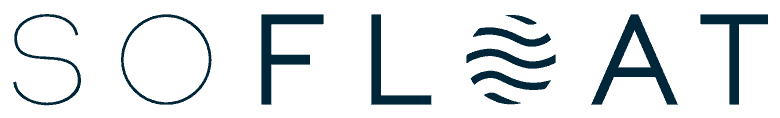 QUOTEQUOTEName:«CustomerName»«BillingAddressLine1»«BillingAddressLine2»«CustomerPhone»«CustomerFax»«CustomerEmail»
Ship To:«CustomerContact»«ShippingAddressLine1»«ShippingAddressLine2»Quote No: «SONumber»Date: «Date»Terms: «Terms»Customer Reference«CustomerReference»Required By Date«RequiredBy»Address: 33/38 Ashley Place
Papamoa Beach, New ZealandPhoneNZ +64 7 282 8995
USA +1 407 476 1716
AU +61 2 896 09330
Email: contact@sofloat.comwww.sofloat.comfacebook.com/sofloat
instagram.com/sofloat#SKUProduct DescriptionQuantityPriceDiscountAmount«TableStart:QuoteLines»«ID»«ProductCode»«ProductName»«Quantity»«Price»«Discount»%«Total»«TableEnd:QuoteLines»#DescriptionAmountTaxDiscountTotal«ID»«TableStart:QuoteAdditionalCharges»«Description»«Amount»«Tax»«Discount»%«Total»«TableEnd:QuoteAdditionalCharges»Quote LinesQuote LinesAdditional CostAdditional CostTotal Quote Total Quote Before Tax«QuoteLinesBeforeTax»Before Tax«QuoteAdditionalChargesBeforeTax»Before Tax«QuoteBeforeTax»Tax «QuoteLinesTax»Tax «QuoteAdditionalChargesTax»Tax «QuoteTax»Total«QuoteLinesTotal»Total«QuoteAdditionalChargesTotal»Total«QuoteTotal»SOFLOAT IS DISTRIBUTED BY MODOWEST LTD.  
To proceed with this quote please make payment into our account. If you would prefer to make payment via credit card please call us to make payment over the phone. If you need any assistance don’t hesitate to call or email. ACCOUNT DETAILS FOR PAYMENT:
Beneficiary name: Modowest Ltd Beneficiary account:  12-3610-0006892-00 (ASB)Beneficiary bank name: ASB Bank LimitedBranch: North Harbour Premium CentreAddress: 65a Constellation Road, Rosedale SWIFT Code: ASBBNZ2A